Громадські та волонтерські групи у Східному СассексіБерезень 2024Контакт – центр  ради графства Східний Сассекс «Дім для України»Надає послуги на території усього  Східного Сассексу:Англійською та українською мовамиОсновний контактний осередок для будь-яких запитівКонсультації надаються по телефону або письмовоНадає часткову та точну інформацію або скерує  до партнерських організацій Конфіденційність гарантовано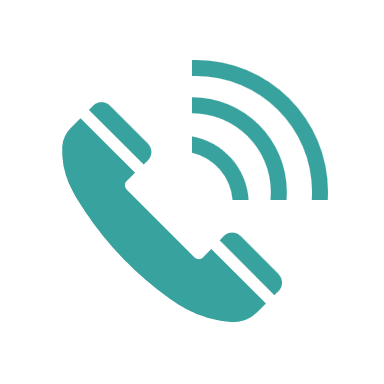 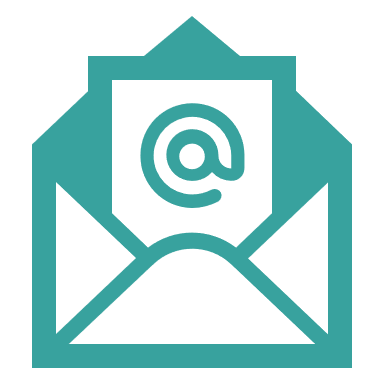 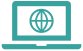 Громадські та волонтерські організації Громадські , волонтерські та місцеві групи підтримки по всьому Східному Сассексі вже надають підтримку українським біженцям. Кожна така організація допомогає українським гостям та родинам, котрі їх приймають, надаючи місцевий зв’язок  з громадськими центрами, сервісами та організаціями ,що працюють в рамках державної програми   «Дім для України». Східний Сассекс поділений на 5 округів та районів:Істборн   (Eastbourne Borough Council)Гастінгс   (Hastings Borough Council Льюїс       (Lewes District Council)Ротер       (Rother District Council)Велден   (Wealden District Council)Якщо у Вас виникають  запитання, труднощі, проблеми, пов’язані з процесом поселення у Східному Сассексі, будь ласка, зв'яжіться з волонтерською організацією, що  безпосередньо працює в районі вашого проживання, для отримання кваліфікованої  допомоги.  Перелік організацій Добровільної Дії у Східному Сассексі див. тут:Hastings Voluntary Action (Covering Hastings borough)Добровільна Дія Гастінгсу (охоплює oкруг Гастінгсу)Email: ukraine@hastingsvoluntaryaction.org.uk Rother Voluntary Action (Covering Rother district)Добровільна Дія Ротеру (охоплює район Ротеру)Email: ukrainesupport@rva.uk.com3VA (Covering Wealden district, Lewes district and Eastbourne borough)Добровільна Дія Велдену ( охоплює райони Велдену , Льюїсу та  округ Істборна)Email: ukraine@3va.org.ukPhone: 07784240481Перелік організацій Добровільної Дії, волонтерських організацій та центрів допомоги, що діють в райoні вашого проживання :   Округ Істборн / Eastbourne BoroughІстборн / EastbourneУкраїнське кафе/Café UkraineСоціальні зустрічі, безкоштовні частування, харчові набори та туалетно-косметичні засоби, підтримка спонсорів та українських гостей..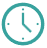 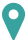 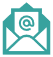 Український Центр  Істборна (Eastbourne Hub for Ukraine) Істборнський хаб для українців,спонсорів та гостей,зустрічі відбуваються регулярно.Спілкування, воркшопи, заняття з англійської мови, напої та смаколики, гарячі страви, безкоштовні речі, заходи для дорослих та дітей, підтримка для спонсорів та українських гостей, а також консультації від агенцій та волонтерська допомога. Істборнський осередок Асоціації Українців у Великій Британії (AUGB Hub)Соціальні зустрічі, частування,  безкоштовні речі, численні майстер-класи, арт-терапія, заходи для дорослих та дітей. Підтримка для українців «Наші сусіди» (Індивідуальні зустрічі, необхідне попереднє бронювання)Індивідуальні сесії підтримки з українськими спікерами та командою 3VA (Уілденська громадська організація) Зустрічі можуть бути організовані онлайн через Zoom або особисто в Leaf Hall. Зробіть попереднє бронювання за вказаною нижче електронною адресою.   Округ Гастінгс / Hastings Borough Гастінгс / Hastings Українська кав'ярня "Притулок"  (регулярно)Соціальні зустрічі, обід, підтримка спонсорів та українських гостей, поради від агенцій та волонтерів, ремесла,майстр-класи, корисні воркшопи .     Район Льюїсу / Lewes districtЛьюїс / LewesУкраїнське кафе у Льюїсі/ Lewes Café Ukraine (на постійній основі)Соціальні зустрічі, підтримка та консультації від агенцій.Ньюік / Newick  Громадський центр Ньюіка / Newick Hub (на постійній основі)Соціальні зустрічі  Район Ротер / Rother District Бексгілл / BexhillБексгіллський хаб на підтримку України (регулярний)Соціальні зустрічі, обід, підтримка спонсорів та українських гостей, поради  від агентств та волонтерів.Місце зустрічі в Бексгіллі (регулярно)Соціальні зустрічі, підтримка українських гостей, поради від агенцій та волонтерів (RVA, міська рада Bexhill-on-Sea). Бaттл / BattleПостійних центрів немає.Оголошення про зустрічі можна знайти на веб-сайті RVA (Ротерська громадська організація)Ви можете звернутися за допомогою до місцевих органів влади.Контактна інформація:Берваш / BurwashПостійних хабів немає.Оголошення про зустрічі можна знайти на сайті RVA  (Ротерська громадська організація)Ви можете звернутися за допомогою до місцевої влади.Контактна інформація:Робертсбрідж / RobertsbridgeПостійних хабів немає.Оголошення про зустрічі можна знайти на сайті RVA  (Ротерська громадська організація)Ви можете звернутися за допомогою до місцевої влади.Контактна інформація:Рай / RyeПостійних хабів немає.Оголошення про зустрічі можна знайти на сайті RVA  (Ротерська громадська організація)Ви можете звернутися за допомогою до місцевої влади.Контактна інформація:     Район Велден / Wealden district Кроуборо / CrowboroughЦентр Кроуборо / Crowborough Hub (регулярні зустрічі)Соціальні зустрічі, підтримка та поради від офіційних агенцій. Хейлшем / HalishamХейлшем центр / Halisham Hub Соціальні зустрічі, підтримка та поради.  Субота,16:30 – 18.30 (Зустрічі нерегулярні ) Dippy Doodah’s Café, Hailsham, BN27 1AXalison@alisonmatwijiszyn.co.uk Хеллінглі / HellinglyХеллінглі ESUS / Hellingly ESUS   Соціальні зустрічі, підтримка та поради від офіційних агенцій. Хітфілд / HeathfieldHeathfield / Хітфілд  Iндивідуальні зустрічі, без попереднього запису .Поради та підтримка з різних питань, зокрема:- Варіанти житла та житлові питання- Пошук приймаючої сторони - Оренда- Пільги та рахунки- Працевлаштування- Податки та податкова та митна служби Його Величності- Національна служба охорони здоров'я та пошук стоматолога- Школи, освіта та курси англійської мови- Допомога із вирішенням адміністративних питань- Пошук українського центру та сімейних заходів Мейфілд / MayfieldМейфілд Центр / Mayfield Hub (зустрічі нерегулярні)Соціальні зустрічі, підтримка та поради від агенцій.
Мейфілд та Файв Ешіз / Mayfield & Five Ashes Консультації та супровід.Надання щоденної підтримки з питань:- Ізоляція та комунікація- Житлові питання- Робота- Необхідні речі- Заняття з англійської мови- Доступ до ширшої підтримки та консультацій- Інтеграція в громаду- Транспортна підтримка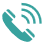 Ротерфілд / RotherfieldСоціальні зустрічі, частування, підтримка спонсорів та українських гостей, а також консультації від агентств.Акфілд / UckfieldАкфілд центр /Uckfield HubСоціальні зустрічі, безкоштовні частування, підтримка спонсорів та українських гостей, поради від агентств, безкоштовні продукти та туалетні приналежності. Акфілд / Uckfield  3VA  зустрічі з Велденською  громадською організацією ( 3VA)Індивідуальні сесії від 3VA.Поради та підтримка з різних питань , зокрема:- Варіанти житла та житлові питання- Пошук нового спонсора при потребі- Оренда- Пільги та рахунки- Працевлаштування- Податки та податкова та митна служби Його Величності-  Національна служба охорони здоров'я та пошук стоматолога- Школи, освіта та курси англійської мови- Допомога із адміністративними задачами- Пошук українського центру та сімейних заходів BHT SussexCombating Homelessness, Creating Opportunities, Promoting Change 	Registered Charity No: 284839, Homes and Communities Agency No. H1696. Company Limited by GuaranteeRegistered in England, No. 1618610, Registered Office: 144 London Road, Brighton, BN1 4PHBHT SussexCombating Homelessness, Creating Opportunities, Promoting Change 	Registered Charity No: 284839, Homes and Communities Agency No. H1696. Company Limited by GuaranteeRegistered in England, No. 1618610, Registered Office: 144 London Road, Brighton, BN1 4PHwww.bht.org.uk